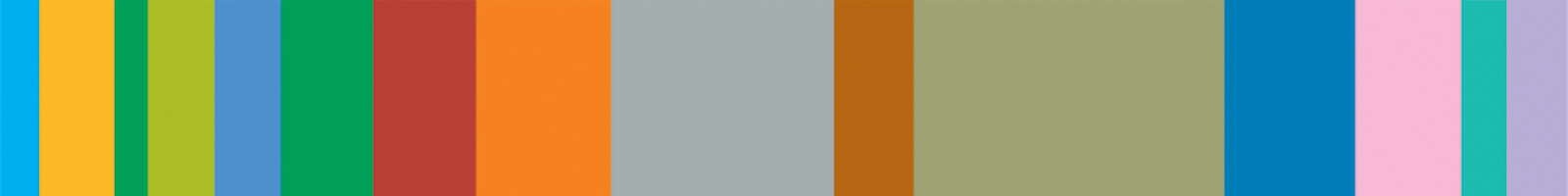 Title:	 Mandatory Adult Social Care Training- (Covering Moving and Positioning Individuals, Hoist and Infection Prevention Control) Audience: 	This course is aimed at Support Workers/Care Assistants who support people with moving and positioning.  	IMPORTANT! This session involves physical activity - please wear appropriate clothing and footwear.                                         Aimed at delegates new to care work , must attend both days.	Date:					Time:Course 1                     18 +19th May 2023                            9.30am - 4.30 pmCourse 2                     13 +14th July 2023                             9.30am – 4.30 pmCourse 3                     7 +8th September 2023                     9.30am – 4.30 pmCourse 4                     16 + 17th November 2023                  9.30am - 4.30 pmCourse 5                     18 +19th January 2024                       9.30am – 4.30 pmCourse 6                     7 +8th March 2024                              9.30am – 4.30 pm Venue: 	Independent Living Service and Community Loan Stores, Adelaide Depot, Adelaide Street, Bolton BL3 3NYFacilitator:	TLCObjectives:  		By the end of this workshop you should be able to:Identify the meaning of a T.I.L.E. assessmentDemonstrate safe principles when moving and handling peopleList current legislation appropriate to Moving and HandlingExplain the importance of a relevant moving and handling risk assessment taking  into account ergonomic risk factors Price Internal Staff:	No ChargePrice External Staff:	£144.00 inc. VATBooking Info:	For the Bolton Council staff, please book your place via Oracle self-service. All other delegates, please use this link to complete a nomination form. Alternatively scan the QR code below                                   If you have mobility issues , please inform us via Learninganddevelopment@bolton.gov.uk  .Cancellation:	To cancel your place, please notify the team by email learninganddevelopment@bolton.gov.uk External Staff You must cancel your place at least 2 weeks prior to the course date, otherwise the following charges will apply 2 weeks or more – No Charge			1-2 weeks prior -   £25.00The week of the training course Full Cost Non-attendance  Full CostIMPORTANT -If your course is free of charge and you cancel within 2 weeks or do not attend, you will be charged £25.00 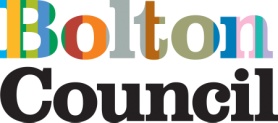 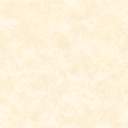 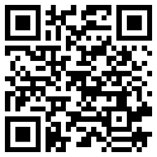 